Cadena de Dreamers y Aliados en Colorado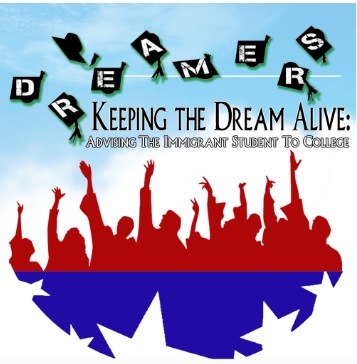 Recomendaciones y Recursos para Informar y Apoyar a DREAMersInformación para DREAMers y Sus FamiliasDACA o Acción Diferida para Llegados en la InfanciaSi eres nuevo a DACA, NO LA SOLICITES.Si estas renovando DACA, sigue adelanta con precaución.Si planeas viajar con tu DACA por medio de Permiso de Viaje (Advanced Parole), ve pero regresa antes del 20 de enero de 2017.Esta información viene del National Immigration Law Center y United We Dream. ASSET		CO ASSET (SB13-033) el una ley estatal que no ha cambiado y no cambiara en el futuro cercano. ASSET es la matricula estatal para residentes de Colorado que cualifican.  Para mas detalles use este enlace: www.ciccoloradoasset.orgPara saber si califica, use este enlace: https://www.ccd.edu/administration/non-academic-departments/asset-daca/what-colorado-asset-billCollege Opportunity Fund (Fondo de Oportunidad de ColoradoFondos de COF son parte de la ley CO ASSET y estan disponibles a todos los estudiantes que califican para ASSET.FAFSA (Solicitud Gratuita de Ayuda Federal para Estudiantes)Si tienes DACA o eres indocumentado o si tus padres son indocumentados aun si tu eres residente permanente o ciudadano de los Estados Unidos, pregunta a la oficina financiera del colegio/universidad que asistes o que piensas asistir si tienen un formulario de ayuda estudiantil alternativo que puedes usar en lugar de la FAFSA.  Si vas a llenar la FAFSA, considera utilizar un P.O. Box en lugar de tu domicilio.Recursos para escuelas de Kínder a 12 Las Escuelas Publicas de Denver han publicado cartas y declaraciones informando a las familias y estudiantes de sus derechos bajo la ley y asegurando la seguridad escolar para todos los estudiantes.  Por favor considera que tu escuela/distrito haga algo como esto.https://www.dpsk12.org/responding-to-immigration-concerns/https://www.dpsk12.org/dps-board-reinforces-schools-safe-for-all-students/Recursos para Maestros Deseando Tener Platicas Educativas o de Apoyohttp://tinyurl.com/k12electionresources 		o	http://goo.gl/jxCiNz Para Estudianteshttp://aclu-co.org/know-your-rights/#Este sitio web tiene secciones en español y una sección sobre los derechos estudiantiles en las escuelas publicas incluyendo información sobre tus derechos a protestar y una sección sobre la discriminación a base de orientación sexual en negocios públicos.Grupos de Apoyo y Acción en Colorado para DACACaminando Unidos (Estudiantes DACA en UNC)CCD Dreamers United- Buscarlos en FacebookDreamers United @ Colorado State University- Buscarlos en FacebookCU Dreamers- Buscarlos en Facebook o contacta a Reydesel.salvidrezrodriguez@ucdenver.edu	UndoCommittee y Auraria Dreamers (Grupo Cerrado pero contacta a Reydesel para información)Otras cosas que puedes hacerMantente informado de noticias pero asegúrate que la información es corriente y real.  Al fin de este documento hay una lista de sitios web respetados.Involúcrate en grupos locales y nacionales.  Considera tus organizaciones comunitarias o el grupo nacional Movimiento Cosecha/Harvest Movement en https://cosecha.dev.glocal.coop/ Conoce Tus DerechosPuedes asistir a talleres o presentaciones donde te puedes informar de tus derechos si eres detenido, acosado o confrontado.Eventos En Tu Comunidad:Si eres discriminado, amenazado o acosado llama a: Departamento de Justicia del U.S., y reporta una queja al Departamento de Derechos Civileshttps://www.justice.gov/actioncenter/submit-complaint Discriminación en Educación 877-292-3804 o 202 514-4092Discriminación en el Trabajo 800-669-4000 Sitios de Web:Mi Vida Indocumentadahttps://mydocumentedlife.org/2016/11/13/post-election-recommendations-for-school-administrators-educators-counselors-and-undocumented-students/Immigrant Legal Resource Center				https://www.ilrc.org/immigrant-youth                                           Educators 4 Fair Considerationhttp://e4fc.bmeurl.co/6984436United We Dreamhttp://unitedwedream.org/National Immigration Law Centerhttps://www.nilc.org/Colorado Immigrant Rights Coalitionhttp://coloradoimmigrant.org/Recursos Legales en Colorado, incluyendo listas de abogados de inmigración:http://www.ciccoloradoasset.org/item/254-legal-resources